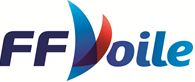 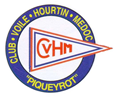 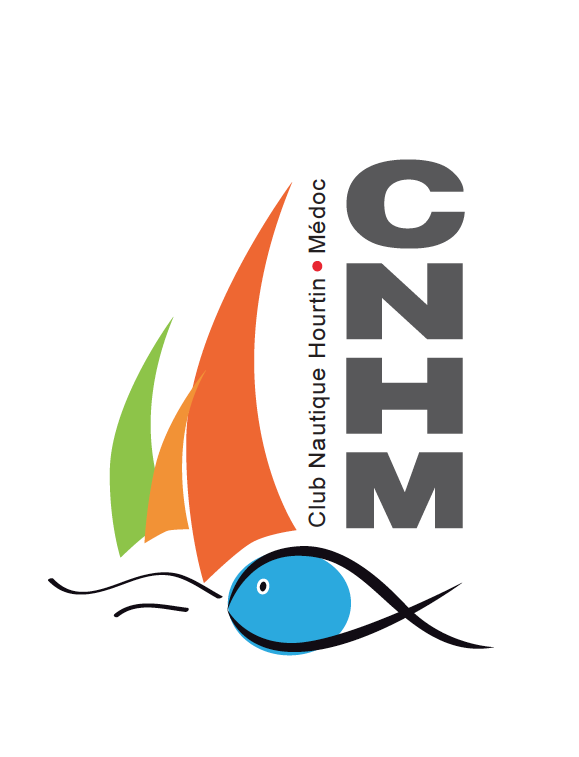 AVIS DE COURSENETTO CUPSamedi 27 juin 2015REGLES
La régate sera régie par :1.1	Les règles telles que définies dans les Règles de Course à la Voile
1.2	Les règlements fédérauxPUBLICITE
En application de la Régulation 20 de l’ISAF (Code de Publicité), telle que modifiée par le règlement de publicité de la FFVoile, les bateaux peuvent être tenus de porter la publicité choisie et fournie par l’autorité organisatrice.
3.        ADMISSIBILITE ET INSCRIPTION
3.1       La régate est ouverte à tous les habitables (590 et open compris).Les bateaux admissibles peuvent s’inscrire en complétant le formulaire en page 3 de cet avis de course en le remplissant, le scannant et l’adressant en PJ sur l’email croiseurdulac@gmail.com3.2         Les concurrents (chaque membre d’équipage)  résidant en France doivent présenter au moment de leur inscription :               - leur licence FFVoile valide portant le cachet médical, accompagnée d’une autorisation parentale pour les mineurs               - le certificat de jauge ; les bateaux sans certificat de jauge seront classés en invité               - Les concurrents étrangers non licenciés en France, devront justifier de leur appartenance à une Autorité Nationale membre de l’ISAF et un justificatif d’assurance valide en responsabilité civile avec une couverture minimale de 1,5 million d’euros.   
               - Rappel de l’article 6 du HN OSIRIS : ….l’équipage ne peut comprendre moins de 2 personnes.DROITS A PAYER 
 Les droits requis sont les suivants : gratuité pour les habitables du lac PROGRAMME  
5.1 Jour de course : Date le samedi 27 juin 
Premier signal d’avertissement à 15h à la bouée sous le vent.INSTRUCTIONS D COURSE
Les instructions de course et les annexes éventuelles seront  disponibles à partir du 19 juin sur le site club-voile-hourtin.fr et sur le site cnhm-hourtin.frLES PARCOURS
Les parcours à effectuer sont les suivants : parcours banane avec dog  legCLASSEMENT
Les classements suivant seront établis :
Un classement général en temps compensé (temps/temps sans CVL) sur la base du handicap national.
Un classement  par groupe ( A – B – L – R1)COMMUNICATION RADIO 
Excepté en cas d’urgence, un bateau ne doit ni effectuer de transmission radio pendant qu’il est en course, ni recevoir de communications radio qui ne soit pas recevables par tous les bateaux. Cette restriction s’applique également aux téléphones portablesDECHARGE DE RESPONSABILITE
La décision d’un concurrent de participer à une course ou de rester en course relève de sa seule responsabilité. En conséquence, en acceptant de participer à la course ou de rester en course, le concurrent décharge l’autorité organisatrice de toute responsabilité en cas de dommage (matériel et/ou corporel)INFORMATIONS COMPLEMENTAIRES
Pour tous renseignements complémentaires veuillez contacter : Monsieur Laurent MADERESLaurent.maderes@wanadoo.fr06 82 63 41 12FICHE D'INSCRIPTION HABITABLES    CVHM - CNHMFICHE D'INSCRIPTION HABITABLES    CVHM - CNHMFICHE D'INSCRIPTION HABITABLES    CVHM - CNHMFICHE D'INSCRIPTION HABITABLES    CVHM - CNHMFICHE D'INSCRIPTION HABITABLES    CVHM - CNHMFICHE D'INSCRIPTION HABITABLES    CVHM - CNHMRégate:Date:N° VoileouCagnard:Cagnard:Nom du Bateau:Nom du Bateau:Type de Bateau (série):Type de Bateau (série):Licence skipper:Licence skipper:Sexe:Date de naissance:Date de naissance:N° de Club:N° de Ligue:Adresse:Tel.fixe:Tel.fixe:Portable:Portable:Code Postal:Code Postal:Pays:E-Mail:Carte HN valide et n°                                            Groupe de Classement HN: Carte HN valide et n°                                            Groupe de Classement HN: Carte HN valide et n°                                            Groupe de Classement HN: Carte HN valide et n°                                            Groupe de Classement HN: Bonus:Malus:Malus:Couleur coque:Couleur coque:Couleur voile:Couleur voile:Moteur intérieur ou HB en puit non amovible: OUI  NONMoteur intérieur ou HB en puit non amovible: OUI  NONMoteur intérieur ou HB en puit non amovible: OUI  NONMoteur intérieur ou HB en puit non amovible: OUI  NONEQUIPIERSEQUIPIERSLicenceNomPrénomNé leMedE-MailJe déclare avoir pris connaissance des différents règlements, régissant cette épreuve et les accepter sans réserve, et notamment qu’il appartient à chaque concurrent, sous sa seule responsabilité, de décider si il doit ou non prendre le départ ou rester en course.Je déclare avoir pris connaissance des différents règlements, régissant cette épreuve et les accepter sans réserve, et notamment qu’il appartient à chaque concurrent, sous sa seule responsabilité, de décider si il doit ou non prendre le départ ou rester en course.Je déclare avoir pris connaissance des différents règlements, régissant cette épreuve et les accepter sans réserve, et notamment qu’il appartient à chaque concurrent, sous sa seule responsabilité, de décider si il doit ou non prendre le départ ou rester en course.Je déclare avoir pris connaissance des différents règlements, régissant cette épreuve et les accepter sans réserve, et notamment qu’il appartient à chaque concurrent, sous sa seule responsabilité, de décider si il doit ou non prendre le départ ou rester en course.Je déclare avoir pris connaissance des différents règlements, régissant cette épreuve et les accepter sans réserve, et notamment qu’il appartient à chaque concurrent, sous sa seule responsabilité, de décider si il doit ou non prendre le départ ou rester en course.Je déclare avoir pris connaissance des différents règlements, régissant cette épreuve et les accepter sans réserve, et notamment qu’il appartient à chaque concurrent, sous sa seule responsabilité, de décider si il doit ou non prendre le départ ou rester en course.Je déclare avoir pris connaissance des différents règlements, régissant cette épreuve et les accepter sans réserve, et notamment qu’il appartient à chaque concurrent, sous sa seule responsabilité, de décider si il doit ou non prendre le départ ou rester en course.A………………………………………………….., le………………………………………………………..A………………………………………………….., le………………………………………………………..A………………………………………………….., le………………………………………………………..A………………………………………………….., le………………………………………………………..A………………………………………………….., le………………………………………………………..Signature du Chef de bordSignature du Chef de bord